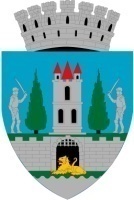 HOTĂRÂREA NR.  180/26.05.2022pentru modificarea prevederilor art. 3, art. 4, art. 7 si art. 11  al H.C.L.                         nr. 229/31.10.2019 privind aprobarea actualizării indicatorilor tehnico – economici pentru obiectivele de investiții ”Modernizări parcări în cartierele Soarelui și Carpați II din Municipiul Satu Mare”Consiliul Local al Municipiului Satu Mare întrunit în ședința ordinară din data de 26.05.2022,Analizând proiectul de hotărâre nr. 28839/18.05.2022, referatul de aprobare al inițiatorului, înregistrat sub nr. 28844/18.05.2022, raportul de specialitate comun al Direcției Economice și al Serviciului investiții, gospodărire-întreținere înregistrat sub                   nr. 28845/18.05.2022, avizul cu nr 28228/16.05.2022 al comisiei tehnico - economice din cadrul Municipiului Satu Mare, avizele comisiilor de specialitate ale Consiliului Local Satu Mare,Luând în considerare prevederile:Ordonanţei Guvernului nr. 15 din 30 august 2021 privind reglementarea unor măsuri fiscal-bugetare,art. 44 alin. (1) și alin. (4) din Legea nr. 273 din 29 iunie 2006 privind finanțele publice locale, cu modificările și completările ulterioare,HG nr. 907/2016, privind etapele de elaborare și conținutul-cadru al documentațiilor tehnico-economice aferente obiectivelor/proiectelor de investiţii finanțate din fonduri publice,Legii nr. 24/2000 privind normele de tehnică legislativă pentru elaborarea actelor normative, republicată, cu modificările și completările ulterioare,art. 129, alin. (2), lit. b), alin. (4) lit. d) din O.U.G. nr. 57/2019 privind Codul administrativ, cu modificările și completările ulterioare, art. 139 alin. (3) lit. g) și prevederile art. 196 alin. (1) lit. a) din O.U.G. nr. 57/2019 privind Codul administrativ, cu modificările și completările ulterioare, Adoptă următoarea H O T Ă R Â R E:Art. 1. Se aprobă modificarea prevederilor art. 3 al H.C.L. nr. 229/31.10.2019 privind aprobarea actualizării indicatorilor tehnico – economici pentru obiectivele de investiții ”Modernizări parcări în cartierele Soarelui și Carpați II din Municipiul Satu Mare conform ANEXEI 1, parte integrantă a prezentei hotărâri.Art. 2. Se aprobă modificarea prevederilor art. 4 al H.C.L. nr. 229/31.10.2019 privind aprobarea actualizării indicatorilor tehnico – economici pentru obiectivele de investiții ”Modernizări parcări în cartierele Soarelui și Carpați II din Municipiul Satu Mare conform ANEXEI 2, parte integrantă a prezentei hotărâri.Art. 3. Se aprobă modificarea prevederilor art. 7 al H.C.L. nr. 229/31.10.2019 privind aprobarea actualizării indicatorilor tehnico – economici pentru obiectivele de investiții ”Modernizări parcări în cartierele Soarelui și Carpați II din Municipiul Satu Mare conform ANEXEI 3, parte integrantă a prezentei hotărâri.Art. 4. Se aprobă modificarea prevederilor art. 11 al H.C.L. nr. 229/31.10.2019 privind aprobarea actualizării indicatorilor tehnico – economici pentru obiectivele de investiții ”Modernizări parcări în cartierele Soarelui și Carpați II din Municipiul Satu Mare conform ANEXEI 4, parte integrantă a prezentei hotărâri.Art. 5. Cu ducerea la îndeplinire a prezentei hotărâri se încredințează Primarul municipiului Satu Mare și Serviciul investiții, gospodărire-întreținere.Art. 6. Prezenta hotărâre se comunică, prin intermediul Secretarului general al municipiului Satu Mare, în termenul prevăzut de lege, Primarului municipiului Satu Mare, Instituției Prefectului Județului Satu Mare, Direcției Economice, Serviciului Investiții, Gospodărire-Întreținere.Președinte de ședință,                                            Contrasemnează             Barakonyi Gergő                                                  Secretar general,                                                                                       Mihaela Maria RacolțaPrezenta hotărâre a fost adoptată cu respectarea prevederilor art. 139 alin.  (3)  lit. g) din O.U.G. nr. 57/2019 privind Codul administrativ;Redactat în 6 exemplare originaleTotal consilieri în funcţie cf. art. 204 alin. (2) lit. l) și alin. (3) din O.U.G. nr. 57/201922Nr. total al consilierilor prezenţi20Nr total al consilierilor absenţi2Voturi pentru20Voturi împotrivă0Abţineri0